Akce ve školním roce 2021/22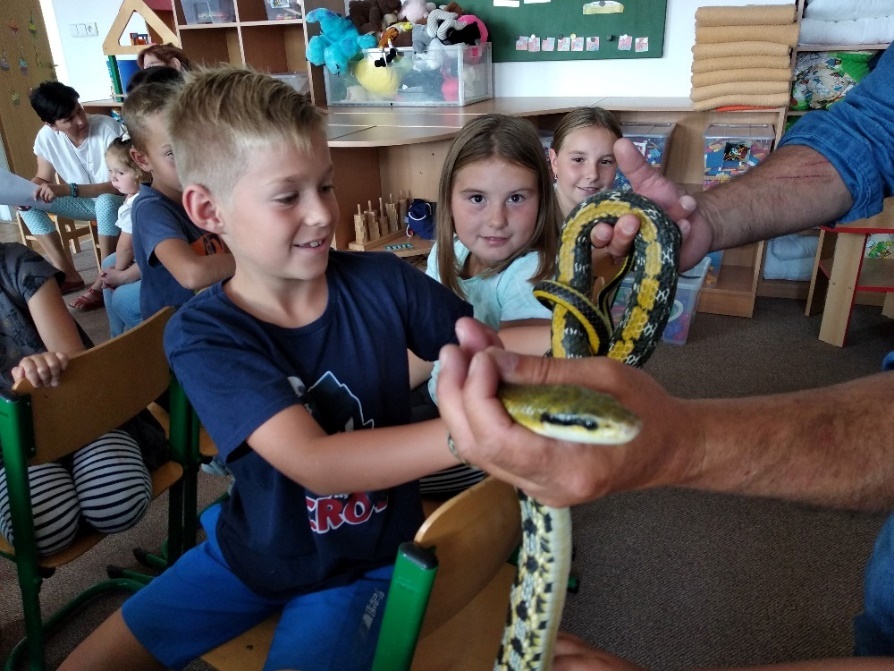 7.9.2021Pan Hořák se zvířátky. Opět jsme si to skvěle užili a mnoho zvířátek si směli i pohladit či pochovat 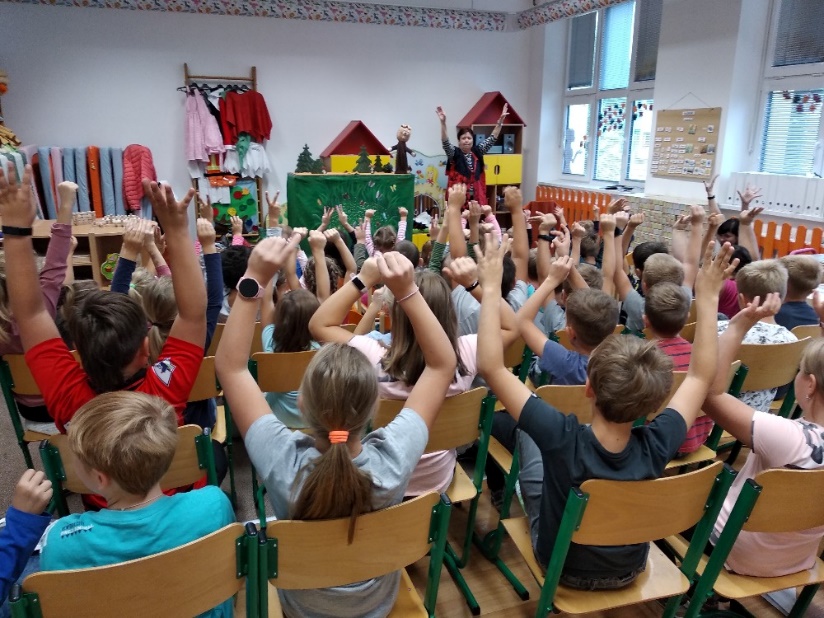 22.9.2021Paní Horáková a její akční divadlo plné krásných písniček.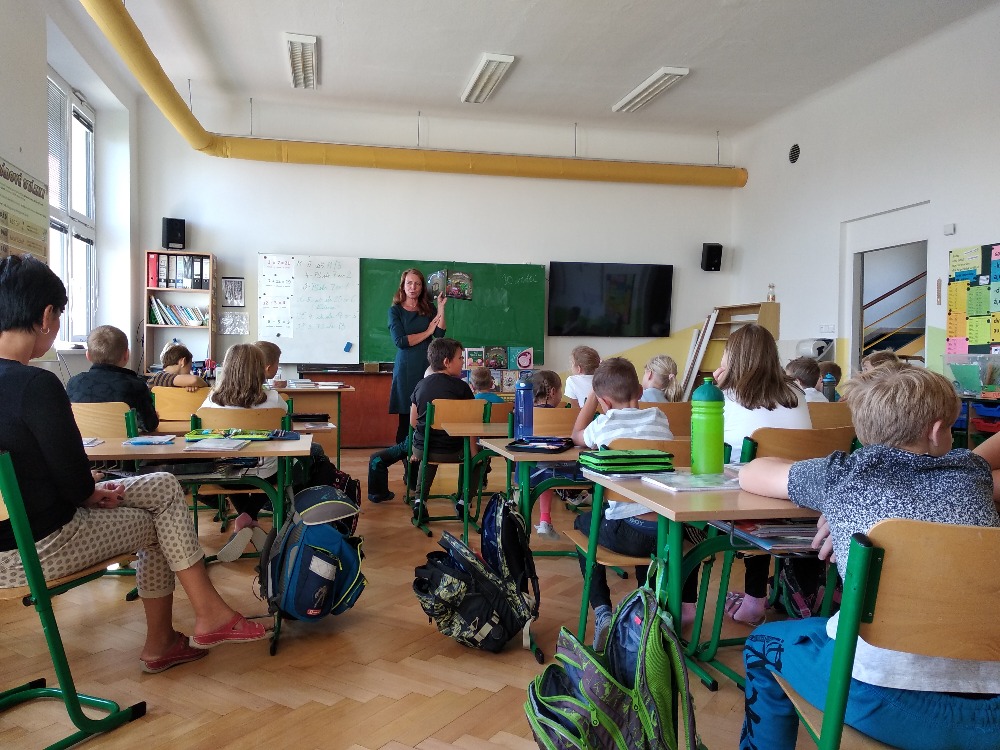 30.9.2021Autorské čtení s paní spisovatelkou Michaelou Fišarovou. Tentokrát nám představila novou knihu „Ela v zemi trollů“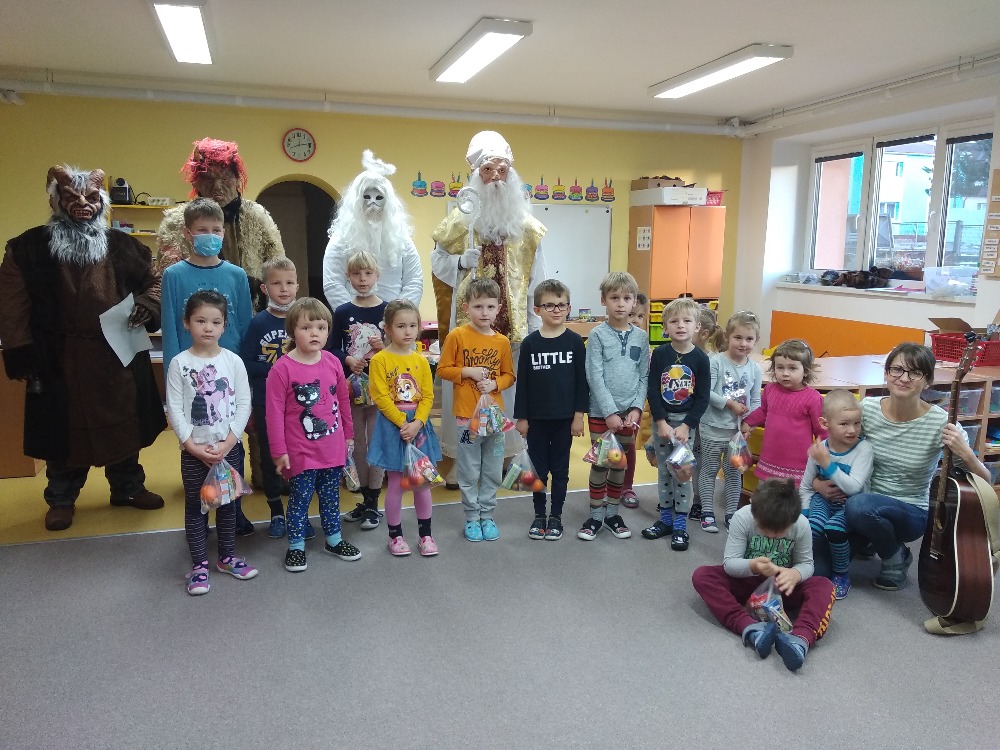 6.12.2021Mikuláš a čerti ve školce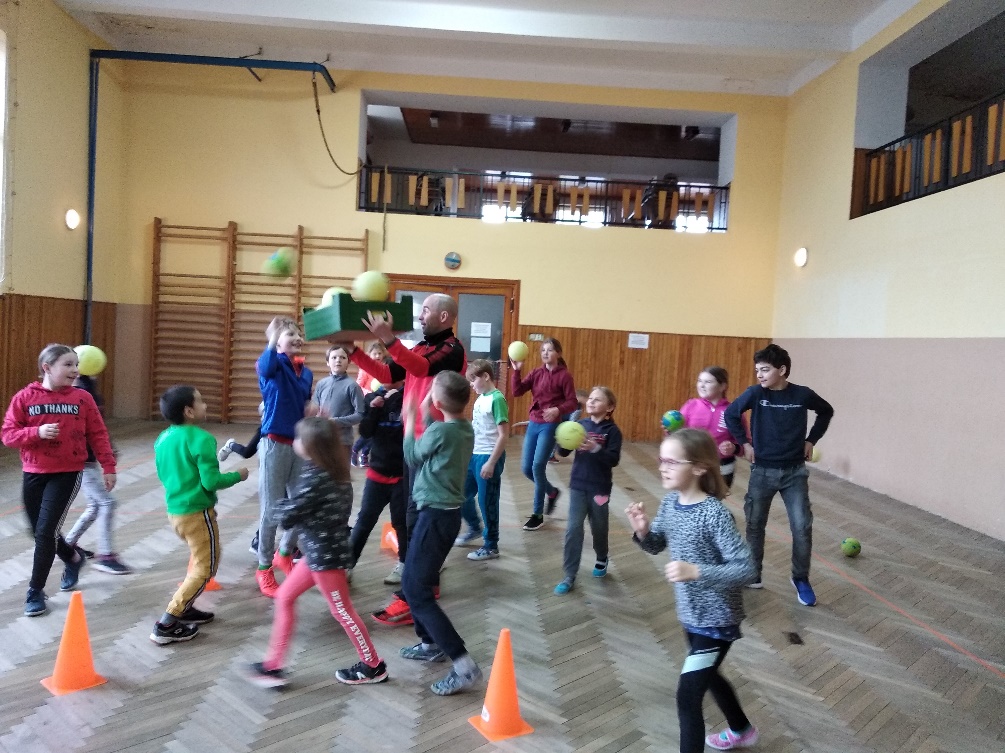 1.2.2022Sportujeme s panem Pacholíkem a moc nás to baví.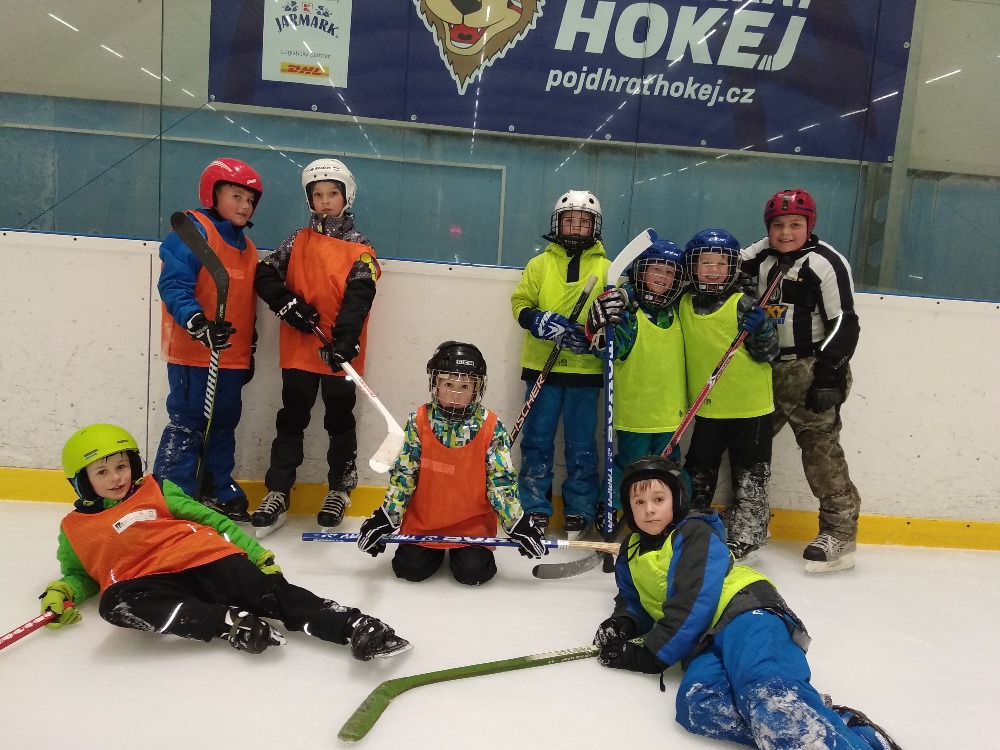 V rámci tělesné výchovy jezdíme i bruslit na zimní stadion do Náměště nad Oslavou!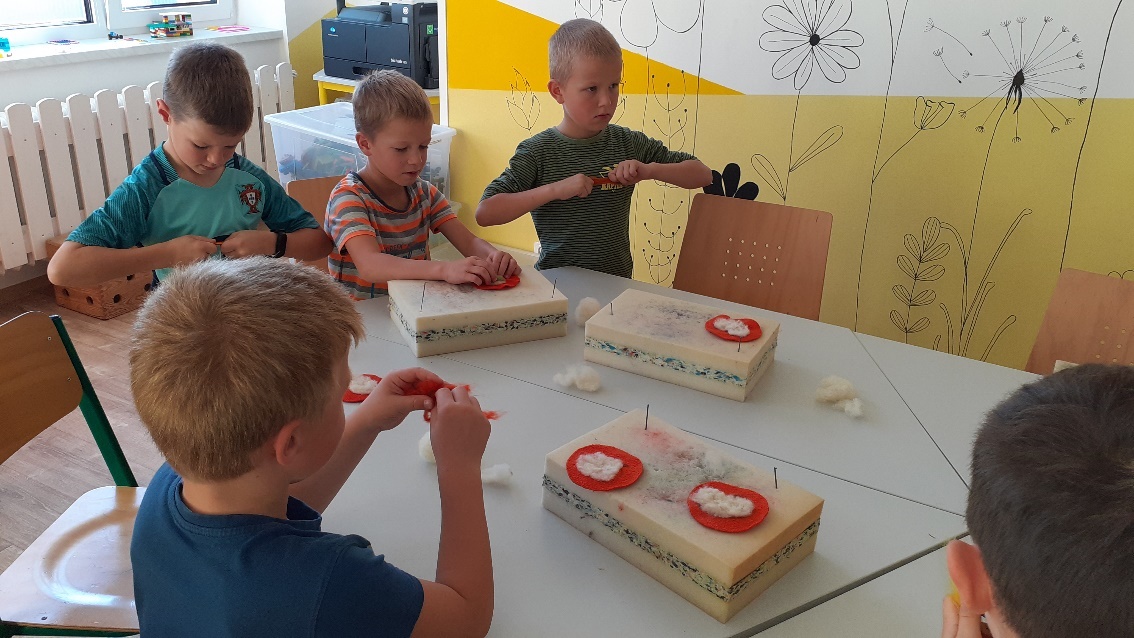 V projektových dnech se vždy naučíme něco nového.Projektový den „Plstění“ 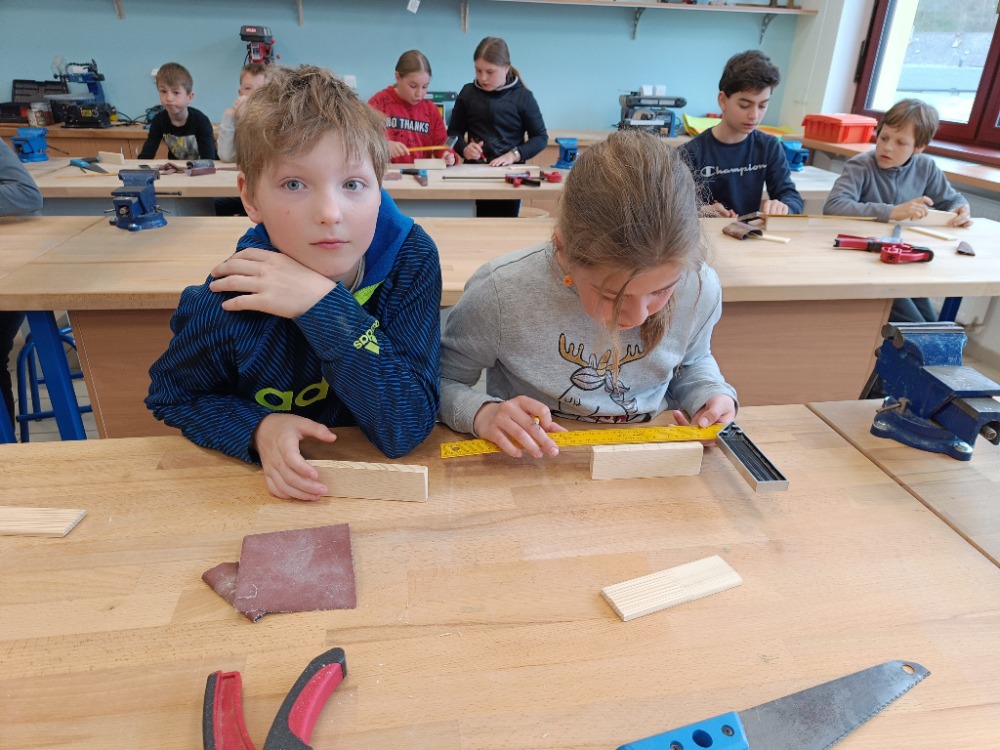 Projektový den „ Práce se dřevem“ 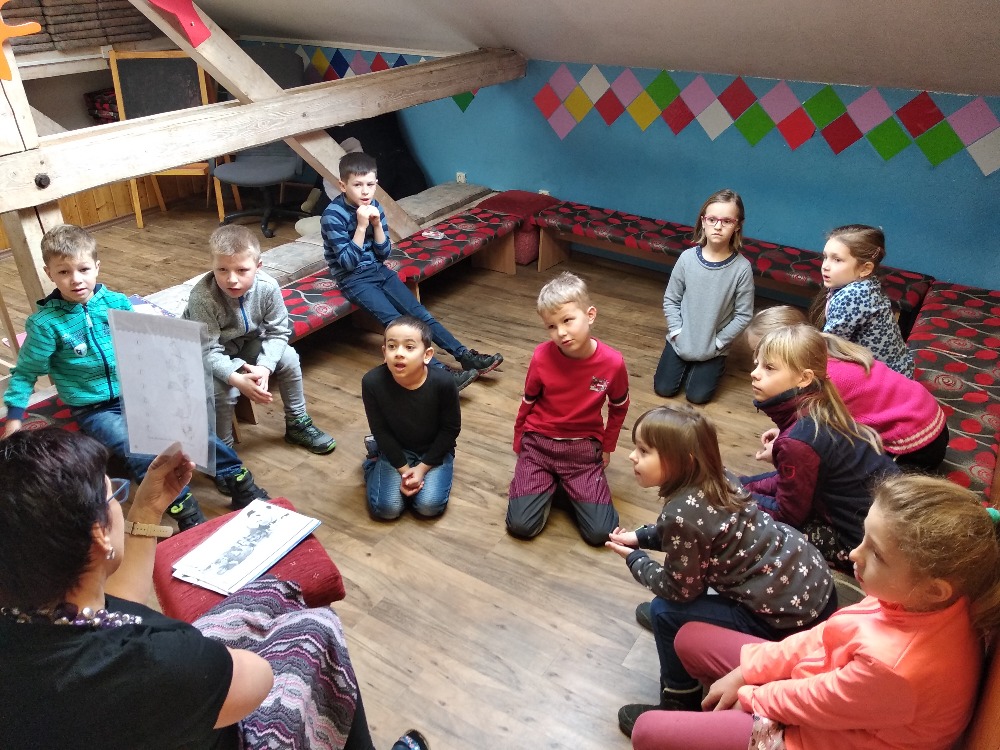 18.3.2022Moc rádi čteme, tak jsme se vypravili na besedu o knihách do městské knihovny v Třebíči. 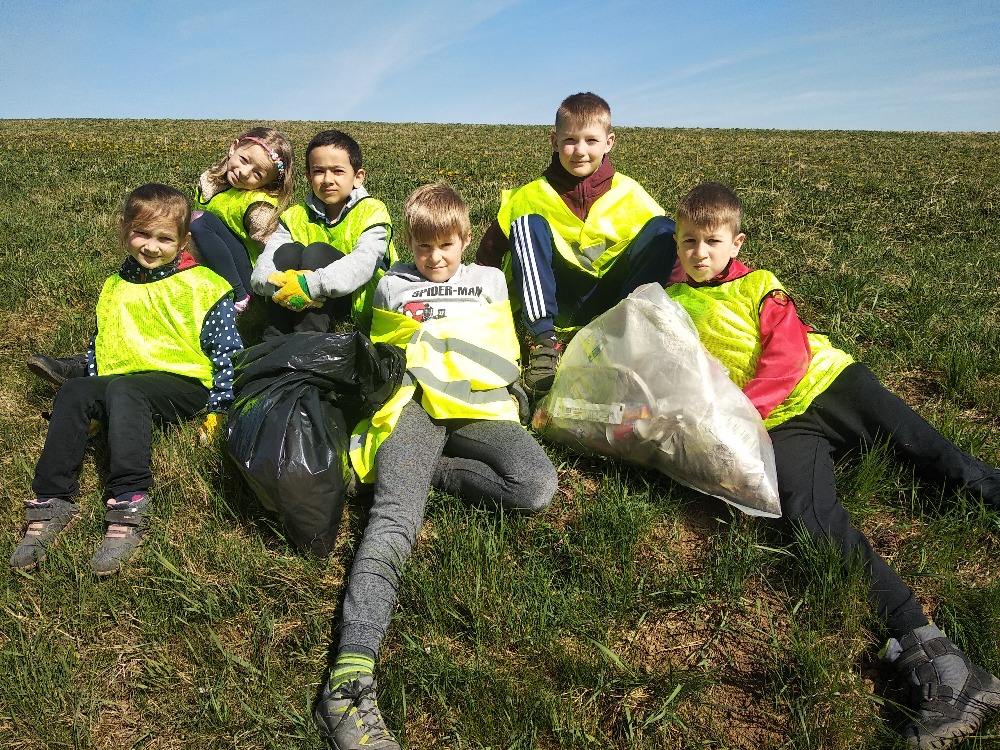 13.4.2022Zapojili jsme se i do akce „Čistá Vysočina“ a posbírali jsme odpadky v naší obci i jejím okolí.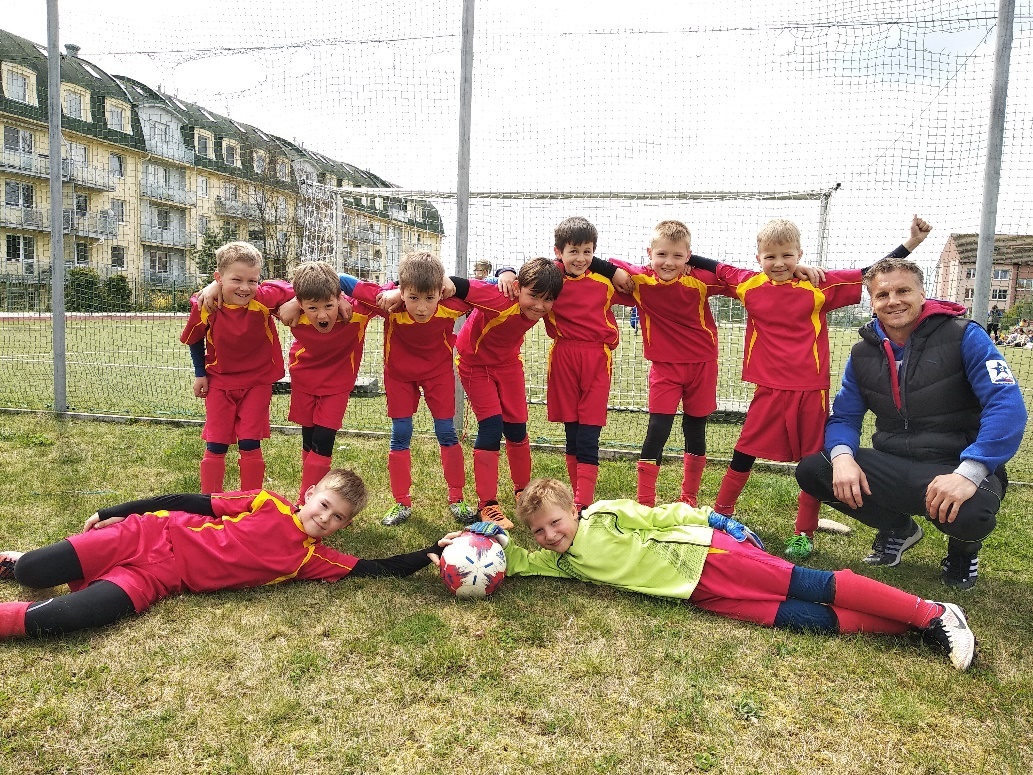 27.4.2022Reprezentovali jsme naši obec ve fotbale na McDonald Cupu v Třebíči a skvěle se nám vedlo! V mladší kategorii jsme si dovezli stříbro!                       23.5.2021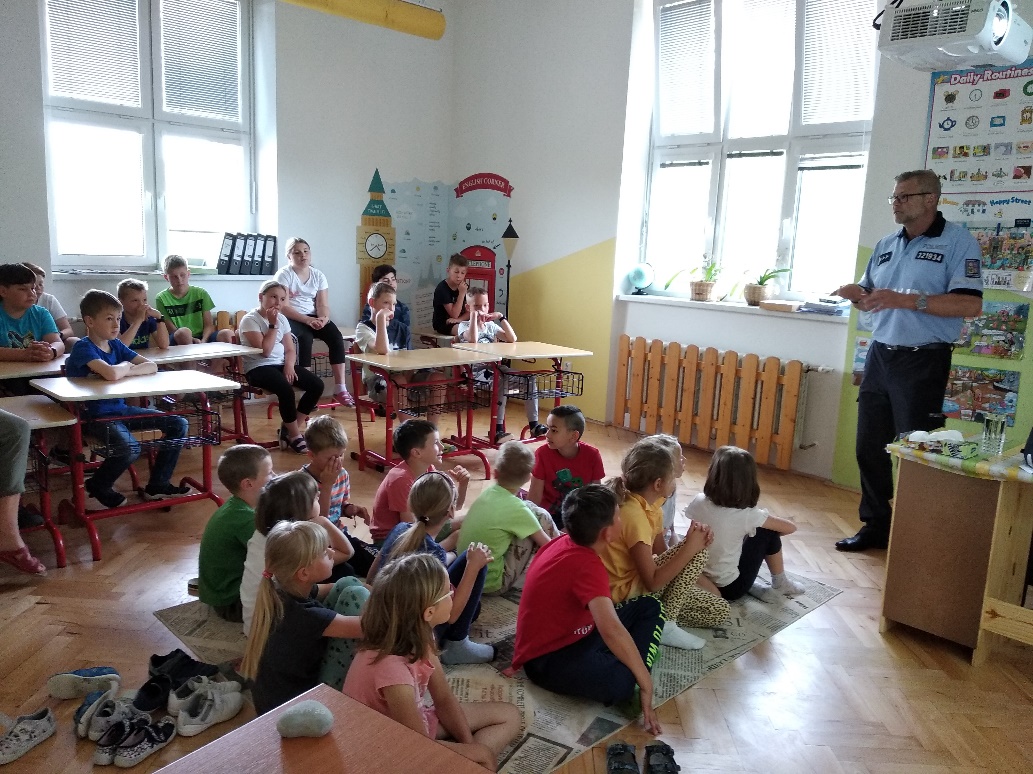 Přijel k nám do školy zástupce policie ČR a poučil nás o bezpečném chování nejen na silnici, ale i v běžném životě.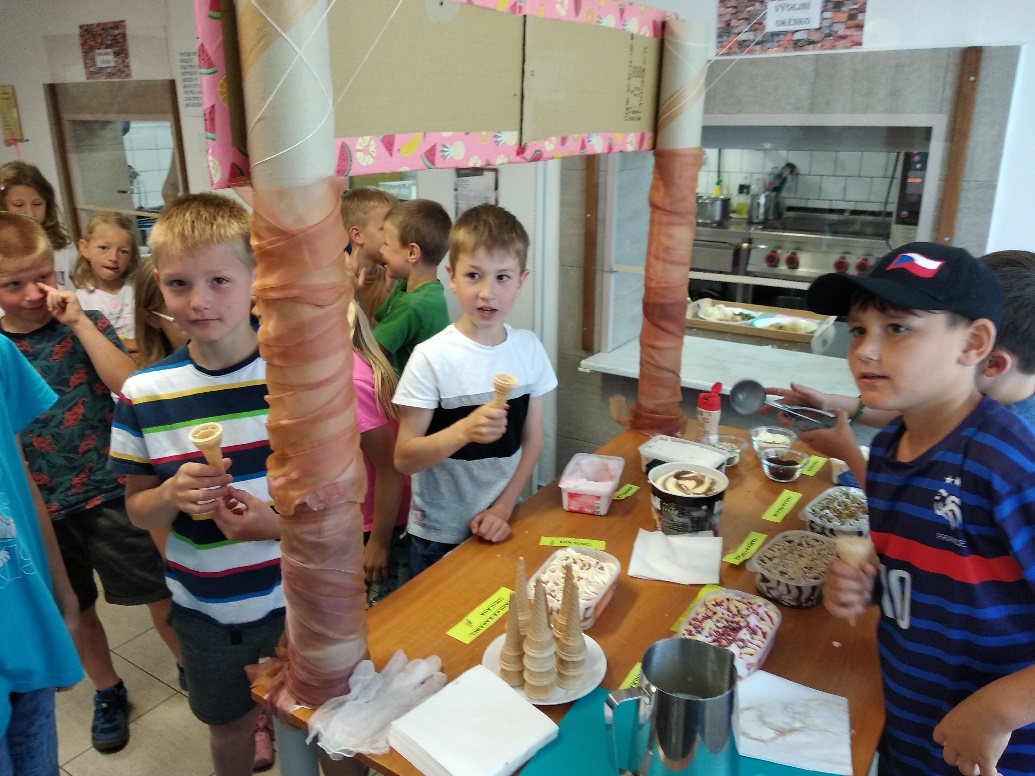          1.6.2022Oslavili jsme ve škole Den dětí. Paní kuchařky pro nás připravily sladké překvapení a paní učitelky nám objednaly k obědu pizzu. Mňam, to byla dobrota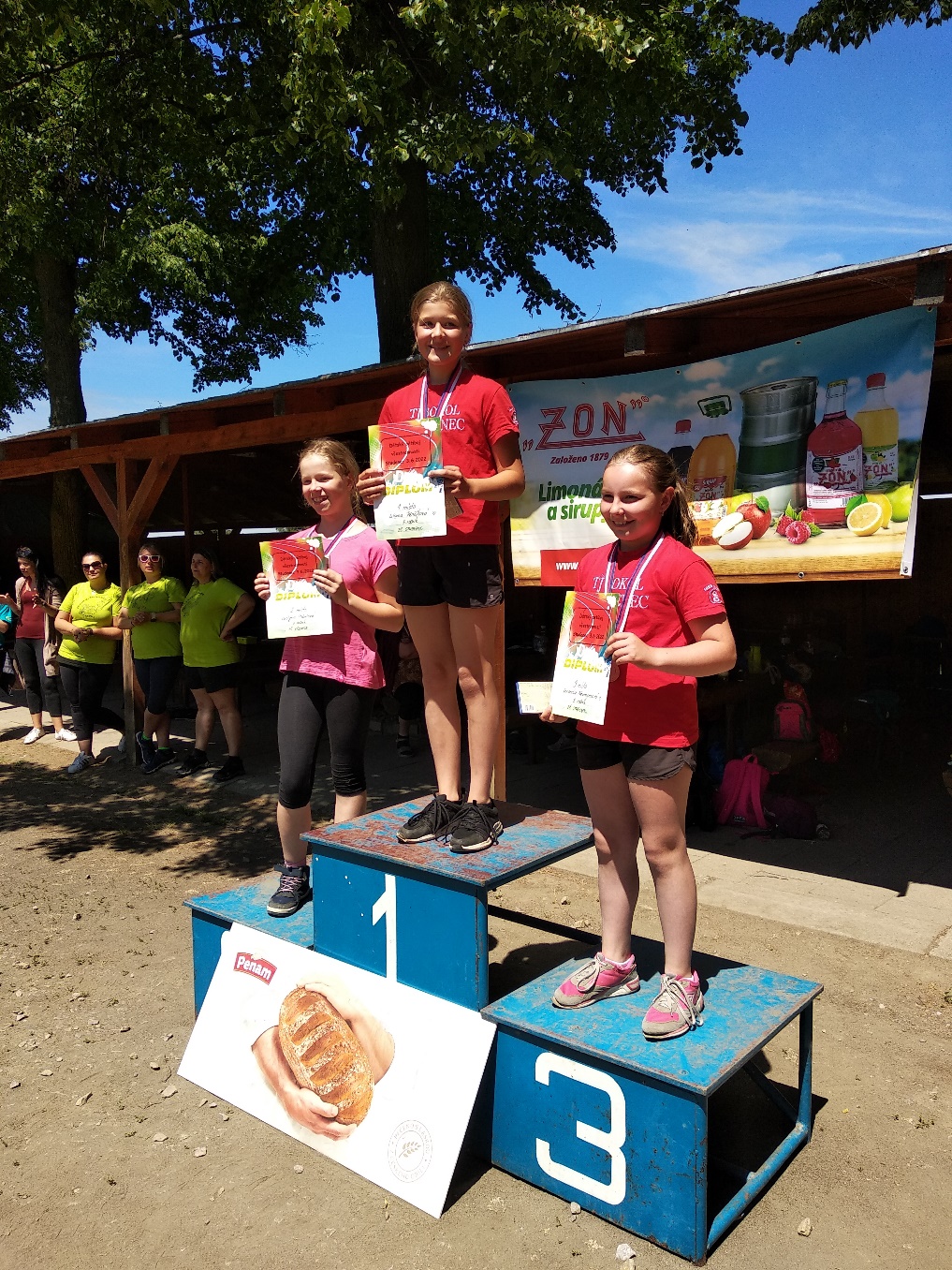 3.6.2022Začátkem června uspořádala naše škola sportovní pětiboj, kterého se zúčastnilo přes 200 dětí z okolních obcí a nám se podařilo získat i ty nejcennější trofeje. 20.5.2022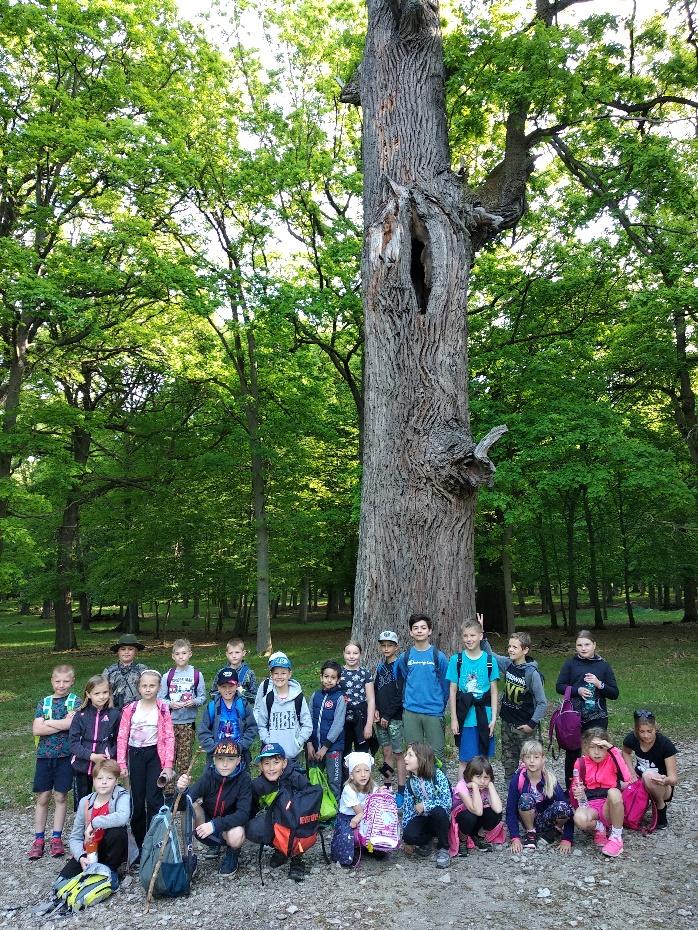 Naučná vycházka oborou a zastavení na zámku v Náměšti nad Oslavou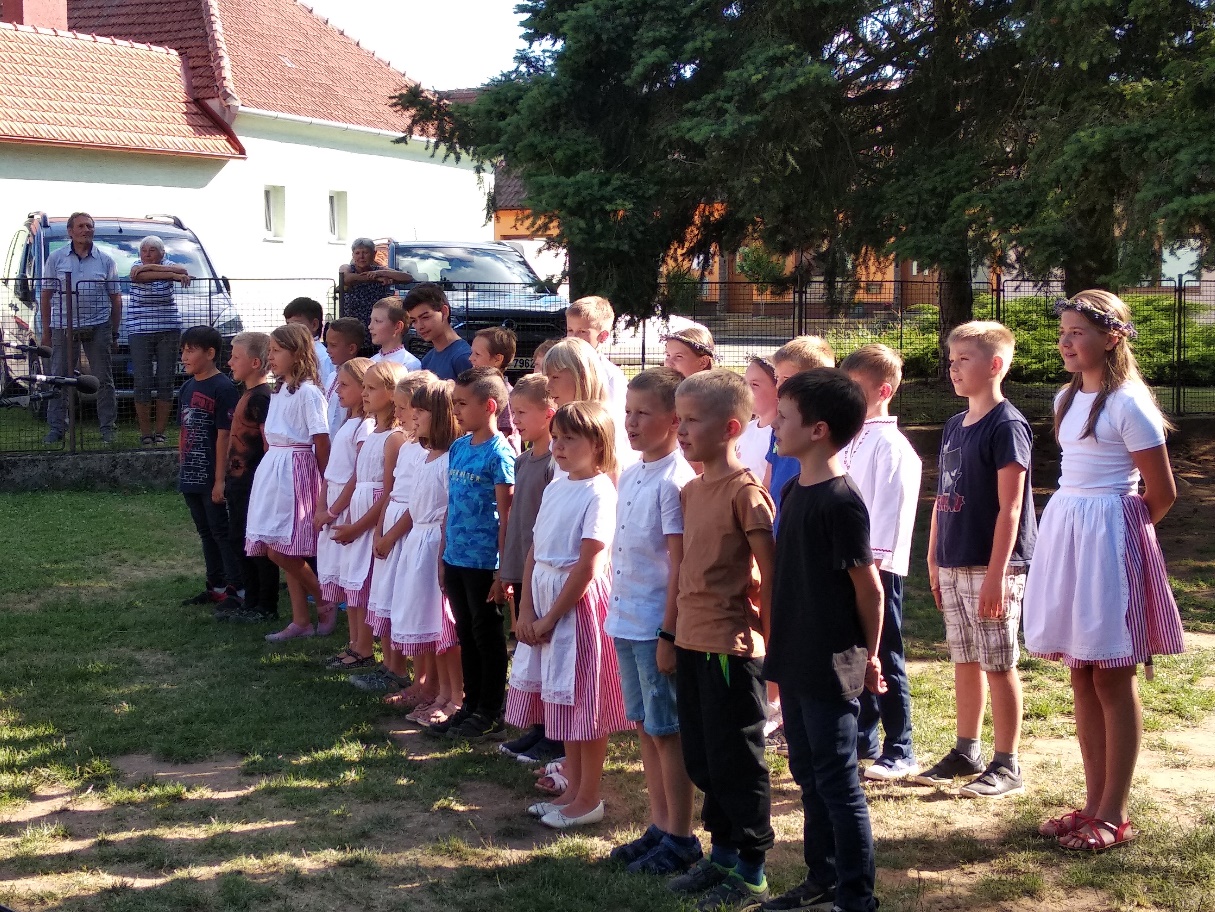 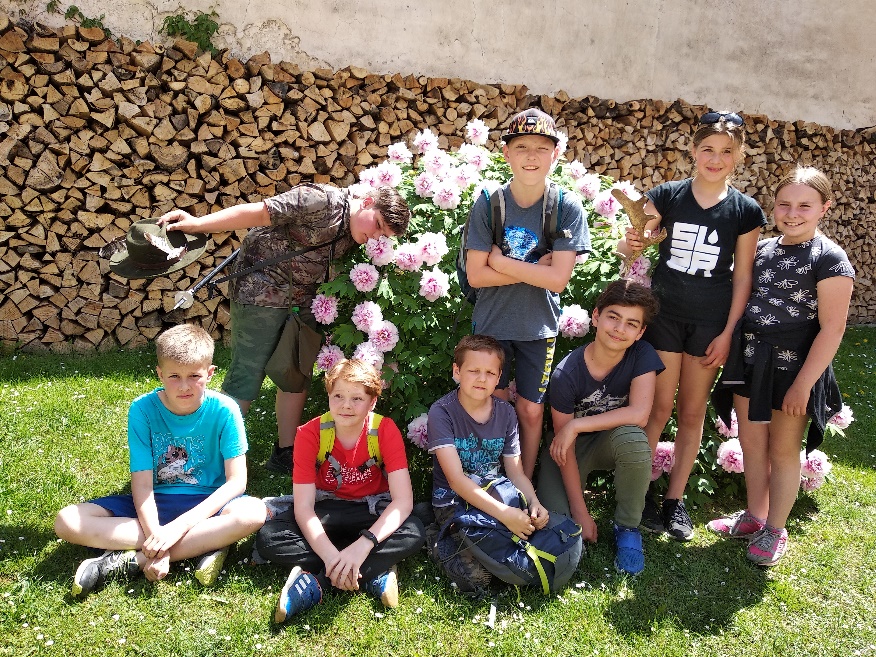 Na konci školního roku jsme uspořádali Zahradní slavnost, kde jsme Recitovali jsme, zpívali a dokonce i tancovali a všem se to moc libilo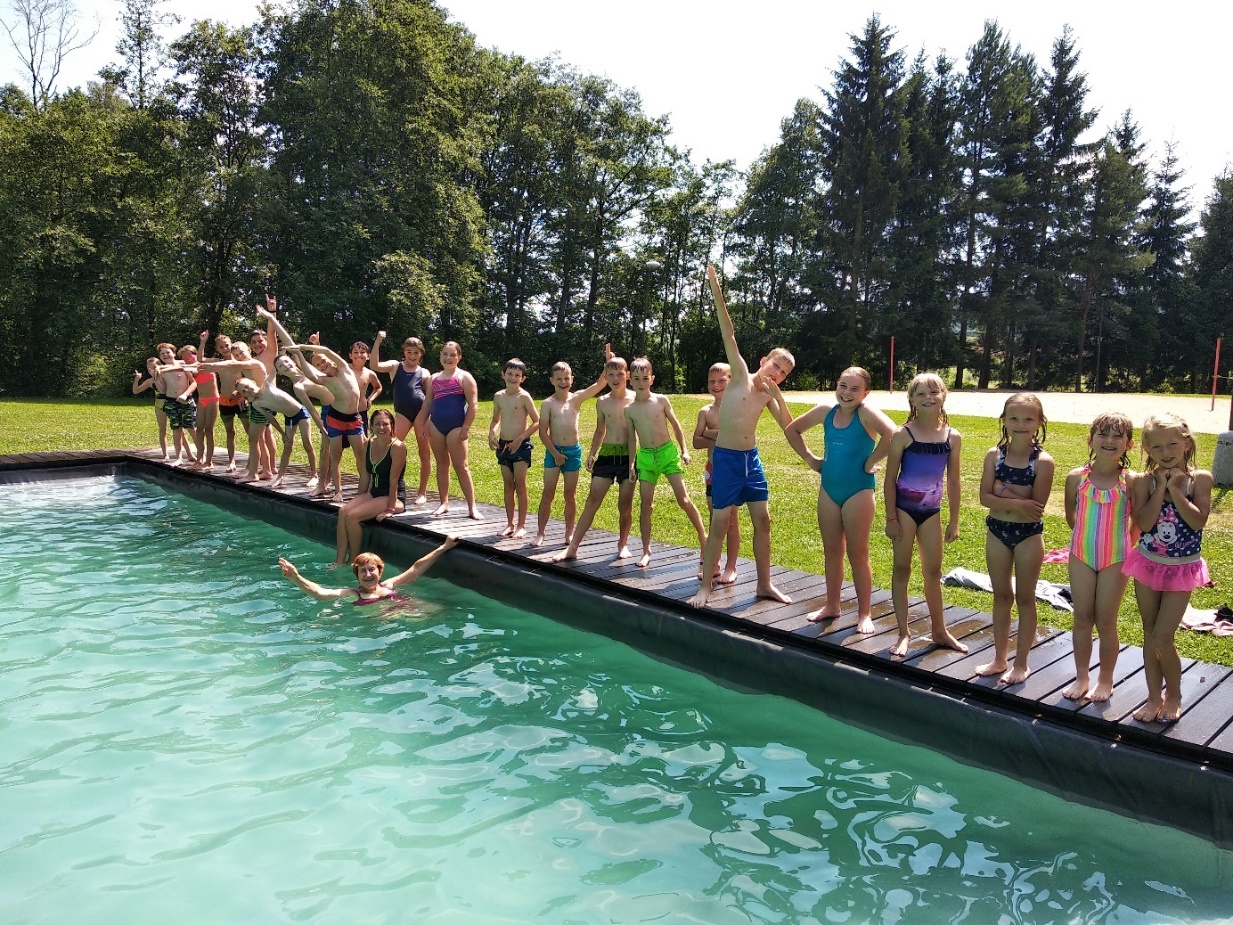 27.6. – 29.6.2022Škola v přírodě– Záseka u Velkého Meziříčí Počasí nám přálo, tak jsme se každý den osvěžovali v místním bazénu